BACCALAUREAT PROFESSIONNEL - EPREUVE de CONTROLE TERMINALE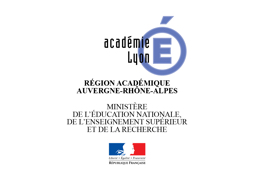 Liste des objets et sujets d’étude traitésFrançais-histoire-géographieSession Juin 2021FrançaisHistoire- GéographieNom et prénom du candidat, de la candidate :Spécialité du baccalauréat professionnel :Nom et cachet de l’établissementObjets d’étude du programmeGroupement de textesGroupement de textesŒuvre intégraleŒuvre intégraleObjets d’étude du programmeouinonouinonIdentité et diversitéAu XX siècle, l’Homme et son rapport au monde à travers la littérature et les autres artsLa Parole en spectacleSujets d’étude du programmeouinonHistoireHistoireHistoireLes États-Unis et le monde (1917-1989)-	Les 14 points de Wilson-	Le plan Marshall et le début de la guerre froide  L’idée d’Europe au XXe siècle  -	Le plan Schuman  -	Kohl - Mitterrand et l’EuropeLa décolonisation et la construction de nouveaux États : Inde, Algérie-	Gandhi et la non-violence-	La Toussaint 1954Le monde depuis le tournant des années 1990  -	La chute du Mur de Berlin  -	Le 11 septembre 2001  GéographieGéographieGéographieLa France dans l’UE et dans le monde-	Paris, ville mondiale-	L’outre-mer et la puissance françaiseActeurs et enjeux de l’aménagement des territoires français-	Le Conservatoire du littoral-	Un aménagement dans une communauté de communesLes transformations de l’espace productif et décisionnel-	L’espace productif d’une métropole-	L’espace productif dans lequel est situé l’établissement L’Union européenne et ses territoires-	Les frontières de l’Union européenne-	Un grand projet européen  